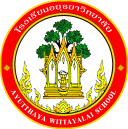 กิจกรรมโรงเรียนอยุธยาวิทยาลัย ปีการศึกษา 2562ชื่อกิจกรรม :การส่งเสริมทักษะวิชาชีพอุตสาหกรรมสู่ความเป็นเลิศความสอดคล้องกับยุทธศาสตร์ กลยุทธ์ และนโยบาย :ยุทธศาสตร์ชาติ 20 ปี (พ.ศ.2560-2579) ด้านที่ 3	ยุทธศาสตร์กระทรวงศึกษาธิการ ฉบับที่ 12 ปีการศึกษา 2560-2564  ข้อที่ 3	นโยบายของ สพฐ.ข้อที่ 2	ยุทธศาสตร์ สพม. เขต 3ข้อที่ 2 และ 5เกณฑ์คุณภาพโรงเรียนมาตรฐานสากล ข้อที่ 1	มาตรฐานการประกันคุณภาพภายใน  มาตรฐานที่ 1กลยุทธ์ของโรงเรียนอยุธยาวิทยาลัย ปีการศึกษา 2562-2564 ข้อที่ 1	โครงการหลักของโรงเรียน โครงการที่ 1 ตัวชี้วัดที่ 1.5 , 1.7 ,1.8ลักษณะกิจกรรม :กิจกรรมต่อเนื่อง  กิจกรรมใหม่	ชื่อผู้รับผิดชอบกิจกรรม:นายศุภกร  การสมบัติ  งานอุตสาหกรรมกลุ่มบริหารงานที่รับผิดชอบ :กลุ่มบริหารวิชาการ1.  หลักการและเหตุผล  	ด้วยงานอุตสาหกรรม กลุ่มสาระการเรียนรู้การงานอาชีพและเทคโนโลยีมีหน้าที่ในการจัดการเรียนการสอนด้านวิชาชีพช่างอุตสาหกรรม เพื่อส่งเสริมให้นักเรียนมีความรู้ความเข้าใจเกี่ยวกับการปฏิบัติงานช่างซึ่งสามารถนำมาใช้ในชีวิตประจำวันได้เป็นอย่างดี และเพื่อให้นักเรียนได้นำทักษะทางวิชาชีพอุตสาหกรรมไปฝึกฝนและพัฒนาไปสู่ความเป็นเลิศ งานอุตสาหกรรม จึงได้จัดทำโครงการส่งเสริมทักษะวิชาชีพอุตสาหกรรมสู่ความเป็นเลิศเพื่อเตรียมวัสดุอุปกรณ์สำหรับจัดเตรียมส่งนักเรียนเข้าร่วมแข่งขันงานศิลปหัตถกรรมนักเรียน ครั้งที่ 69 ระดับจังหวัด และระดับภาคกลางและภาคตะวันออก ซึ่งจะช่วยพัฒนาทักษะวิชาชีพอุตสาหกรรมสู่ความเป็นเลิศต่อไป2.  วัตถุประสงค์  	1. เพื่อจัดซื้อวัสดุฝึกเพื่อเข้าร่วมแข่งขันงานศิลปหัตถกรรมนักเรียน ครั้งที่ 69ระดับจังหวัด ระดับภาคกลางและภาคตะวันออก และระดับชาติ2. เพื่อส่งนักเรียนเข้าร่วมการแข่งแข่งขันงานศิลปหัตถกรรมนักเรียน ครั้งที่ 69ระดับจังหวัด ระดับภาคกลางและภาคตะวันออก จำนวน 3รายการ ได้แก่ การแข่งขันประดิษฐ์ของใช้จากวัสดุธรรมชาติ ระดับชั้น ม.ต้น และการแข่งขันประดิษฐ์ของใช้จากวัสดุธรรมชาติ ระดับชั้น ม.ปลาย และการแข่งขันโครงงานอาชีพ ระดับ ม.ต้น3.  ตัวชี้วัดความสำเร็จ1.5  ผู้เรียนร้อยละ 80 มีความสามารถในการคิดวิเคราะห์ คิดวิจารณญาณ อภิปราย แลกเปลี่ยนความคิดเห็นและแก้ปัญหา และนำไปประยุกต์ใช้ในสถานการณ์ต่างๆ ได้อย่างเหมาะสม1.7  ผู้เรียนร้อยละ 80 ที่มีความสามารถในการคิดแก้ปัญหา อภิปราย แลกเปลี่ยนความคิดเห็น และนำไปประยุกต์ ใช้ในสถานการณ์ต่างๆ ได้อย่างเหมาะสม1.8  ผู้เรียนร้อยละ 80 ที่มีความรู้ ความเข้าใจ และความสามารถในการใช้แหล่งเรียนรู้ นวัตกรรม ได้อย่างเหมาะสมปลอดภัย4. เป้าหมาย/ ผลผลิต	4.1  เชิงปริมาณ		งานอุตสาหกรรม กลุ่มสาระการเรียนรู้การงานอาชีพและเทคโนโลยี ส่งนักเรียนเข้าร่วม                   การแข่งขันงานศิลปหัตถกรรมนักเรียน ครั้งที่ 69 ระดับจังหวัด และระดับภาคกลางและภาคตะวันออก จำนวน 3 รายการ ได้แก่ 1. การแข่งขันประดิษฐ์ของใช้จากวัสดุธรรมชาติ ระดับชั้น ม.ต้น 2. การแข่งขันประดิษฐ์ของใช้จากวัสดุธรรมชาติ ระดับชั้น ม.ปลาย 3. การแข่งขันโครงงานอาชีพ ระดับ ม.ต้น	4.2  เชิงคุณภาพ		โรงเรียนอยุธยาวิทยาลัย ได้เป็นตัวแทนระดับจังหวัด เข้าแข่งขันระดับภาคกลางและภาคตะวันออก                       ในการแข่งขันประดิษฐ์ของใช้จากวัสดุธรรมชาติ ระดับชั้น ม.ต้น การแข่งขันประดิษฐ์ของใช้จากวัสดุธรรมชาติ ระดับชั้น ม.ปลาย  และการแข่งขันโครงงานอาชีพ ระดับ ม.ต้น5. สถานที่ดำเนินการ	โรงเรียนอยุธยาวิทยาลัย6. ระยะเวลาดำเนินงาน	1 กันยายน 2562 – 31 มกราคม 25637. ขั้นตอนการดำเนินกิจกรรม8.งบประมาณดำเนินการรวมทั้งสิ้น   33,850 บาท    โดยแบ่งเป็น	งบอุดหนุนรายหัว				จำนวน	33,850 บาท		 งบพัฒนาผู้เรียน				จำนวน...........................บาท		เงิน บ.ก.ศ.					จำนวน...........................บาท		งบประมาณอื่น โปรดระบุ			จำนวน...........................บาท9. การติดตามและประเมินผล10.  ผลที่คาดว่าจะได้รับ	1. นักเรียนได้รับการพัฒนาทักษะวิชาชีพอุตสาหกรรมไปสู่ความเป็นเลิศ	2. โรงเรียนอยุธยาวิทยาลัย มีชื่อเสียงเป็นที่ยอมรับของชุมชน และบุคคลทั่วไปประมาณการงบประมาณที่ใช้ชื่อกิจกรรมการส่งเสริมทักษะวิชาชีพอุตสาหกรรมสู่ความเป็นเลิศกลุ่มงาน /กลุ่มสาระ /ฝ่ายงานอุตสาหกรรม กลุ่มสาระการงานอาชีพและเทคโนโลยีที่ขั้นตอนการดำเนินกิจกรรมงบประมาณงบประมาณงบประมาณงบประมาณงบประมาณระยะเวลาดำเนินการชื่อผู้รับผิดชอบที่ขั้นตอนการดำเนินกิจกรรมอุดหนุน     รายหัว(บาท)พัฒนาผู้เรียน(บาท)บ.ก.ศ.(บาท)อื่นๆ ระบุ(บาท)รวม(บาท)ระยะเวลาดำเนินการชื่อผู้รับผิดชอบ1.Plan (วางแผน)Plan (วางแผน)Plan (วางแผน)Plan (วางแผน)Plan (วางแผน)Plan (วางแผน)Plan (วางแผน)Plan (วางแผน)1.1.1 ประชุมวางแผนการดำเนินงาน-----มีนาคม 2562นายศุภกร            การสมบัติ2.Do (ปฏิบัติตามแผน)Do (ปฏิบัติตามแผน)Do (ปฏิบัติตามแผน)Do (ปฏิบัติตามแผน)Do (ปฏิบัติตามแผน)Do (ปฏิบัติตามแผน)Do (ปฏิบัติตามแผน)Do (ปฏิบัติตามแผน)2.2.1 จัดซื้อวัสดุ อุปกรณ์สำหรับปฏิบัติงาน2.2 นักเรียนฝึกซ้อมตามตารางที่กำหนด2.3 เข้าร่วมการแข่งขันตาม  ตารางที่ สพฐ. กำหนด33,850---33,8501 กันยายน 2562 –31 มกราคม 2563นายศุภกร            การสมบัติและคณะครูงานอุตสาหกรรม3.Check (ตรวจสอบการปฏิบัติตามแผน)Check (ตรวจสอบการปฏิบัติตามแผน)Check (ตรวจสอบการปฏิบัติตามแผน)Check (ตรวจสอบการปฏิบัติตามแผน)Check (ตรวจสอบการปฏิบัติตามแผน)Check (ตรวจสอบการปฏิบัติตามแผน)Check (ตรวจสอบการปฏิบัติตามแผน)Check (ตรวจสอบการปฏิบัติตามแผน)3.3.1 ประเมินผลจัดซื้อวัสดุ อุปกรณ์สำหรับปฏิบัติงานระหว่างการดำเนินกิจกรรม3.2 ประเมินผลการฝึกซ้อมและเข้าร่วมการแข่งขัน-----1 กันยายน 2562 –31 มกราคม 2563นายศุภกร            การสมบัติและคณะครูงานอุตสาหกรรม4.Act (ปรับปรุงแก้ไข)Act (ปรับปรุงแก้ไข)Act (ปรับปรุงแก้ไข)Act (ปรับปรุงแก้ไข)Act (ปรับปรุงแก้ไข)Act (ปรับปรุงแก้ไข)Act (ปรับปรุงแก้ไข)Act (ปรับปรุงแก้ไข)4.4.1 ปรับปรุงปัญหาการจัดซื้อวัสดุ อุปกรณ์สำหรับปฏิบัติงานระหว่างการดำเนินกิจกรรม4.2 ปรับปรุงปัญหาที่เกิดจากการฝึกซ้อมและเข้าร่วมการแข่งขัน-----1 กันยายน 2562 –31 มกราคม 2563นายศุภกร            การสมบัติและคณะครูงานอุตสาหกรรม5.สรุปกิจกรรมและรายงานผลสรุปกิจกรรมและรายงานผลสรุปกิจกรรมและรายงานผลสรุปกิจกรรมและรายงานผลสรุปกิจกรรมและรายงานผลสรุปกิจกรรมและรายงานผลสรุปกิจกรรมและรายงานผลสรุปกิจกรรมและรายงานผล5.1 ประชุมสรุปผลการดำเนินงาน5.2 จัดทำเอกสารายงานผลการดำเนินงาน-----15 วันหลัง เสร็จกิจกรรมนายศุภกร            การสมบัติและคณะครูงานอุตสาหกรรมรวมรวม33,85033,85033,850ตัวชี้วัดความสำเร็จวิธีวัดและประเมินผลเครื่องมือวัดและประเมินผลผู้รับผิดชอบ1. ร้อยละของผู้เรียนที่มีความสามารถในการคิดวิเคราะห์คิดวิจารณญาณ อภิปราย แลกเปลี่ยนความคิดเห็นและแก้ปัญหา และนำไปประยุกต์ใช้ในสถานการณ์ต่างๆ ได้อย่างเหมาะสมประเมินผล            การปฏิบัติงานแบบประเมินผลการปฏิบัติงานนายศุภกร การสมบัติงานอุตสาหกรรม2. ร้อยละของผู้เรียนที่มีความสามารถในการคิด   แก้ปัญหา อภิปราย แลกเปลี่ยนความคิดเห็น และนำไปประยุกต์ใช้ในสถานการณ์ต่างๆ ได้อย่างเหมาะสมประเมินผล            การปฏิบัติงานแบบประเมินผลการปฏิบัติงานนายศุภกร การสมบัติงานอุตสาหกรรม3. ร้อยละของผู้เรียนที่มีความรู้ ความเข้าใจ และความสามารถในการใช้แหล่งเรียนรู้ นวัตกรรม ได้อย่างเหมาะสมปลอดภัยประเมินผล            การปฏิบัติงานแบบประเมินผลการปฏิบัติงานนายศุภกร การสมบัติงานอุตสาหกรรม4. งานอุตสาหกรรม ส่งนักเรียนเข้าร่วมการแข่งงานศิลปหัตถกรรมนักเรียน ครั้งที่ 69 ระดับจังหวัด ระดับภาคกลางและภาคตะวันออก จำนวน 3 รายการนับจำนวนรายการที่ส่งเข้าแข่งขันรายชื่อผู้เข้าร่วมแข่งขันนายศุภกร  การสมบัติงานอุตสาหกรรม5. โรงเรียนอยุธยาวิทยาลัย เป็นตัวแทนระดับจังหวัด เข้าแข่งขันระดับภาค    กลางและภาคตะวันออกในการแข่งขันประดิษฐ์ของใช้จากวัสดุธรรมชาติ    ระดับชั้น ม.ต้น /ระดับชั้น ม.ปลาย และการแข่งขันโครงงานอาชีพระดับ ม.ต้นตรวจสอบผลการแข่งขันผลการแข่งขันนายศุภกร  การสมบัติงานอุตสาหกรรมผู้เสนอกิจกรรมผู้ตรวจกิจกรรมลงชื่อ................................................(นายวสุธา  ธรรมประสิทธิ์)ตำแหน่ง ครู วิทยฐานะ ครูชำนาญการพิเศษลงชื่อ ......................................................    (นางสาวจิตตินัฏฐ์  สุขบัณฑิตย์)เจ้าหน้าที่แผนงานกลุ่มสาระฯ/ฝ่าย/กลุ่มงานหัวหน้าโครงการหลักหัวหน้าโครงการหลักลงชื่อ.................................................(นางรัชนา  แสงเปล่งปลั่ง)หัวหน้ากลุ่มงาน/ฝ่ายบริหารวิชาการลงชื่อ.................................................(นางรัชนา  แสงเปล่งปลั่ง)หัวหน้ากลุ่มงาน/ฝ่ายบริหารวิชาการผู้เห็นชอบโครงการผู้เห็นชอบโครงการลงชื่อ ....................................................(นายอนันต์  มีพจนา)รองผู้อำนวยการกลุ่มบริหารวิชาการลงชื่อ ....................................................(นายอนันต์  มีพจนา)รองผู้อำนวยการกลุ่มบริหารวิชาการหัวหน้างานแผนงานหัวหน้างานแผนงานลงชื่อ.................................................(นายสรรพสิทธิ์  โกศล)หัวหน้างานนโยบายและแผนงานลงชื่อ.................................................(นายสรรพสิทธิ์  โกศล)หัวหน้างานนโยบายและแผนงานผู้ตรวจสอบงบประมาณผู้ตรวจสอบงบประมาณลงชื่อ ....................................................(นายสมใจ  พัฒน์วิชัยโชติ)รองผู้อำนวยการกลุ่มบริหารงบประมาณลงชื่อ ....................................................(นายสมใจ  พัฒน์วิชัยโชติ)รองผู้อำนวยการกลุ่มบริหารงบประมาณผู้อนุมัติโครงการผู้อนุมัติโครงการ(    )  อนุมัติ               (    )  ไม่อนุมัติลงชื่อ .........................................................(นายวรากร  รื่นกมล)ผู้อำนวยการโรงเรียนอยุธยาวิทยาลัย(    )  อนุมัติ               (    )  ไม่อนุมัติลงชื่อ .........................................................(นายวรากร  รื่นกมล)ผู้อำนวยการโรงเรียนอยุธยาวิทยาลัยที่รายการจำนวนหน่วยราคาต่อหน่วยรวมเป็นเงินประเภทของงบประมาณที่ใช้รายการวัสดุ1.วัสดุทำชิ้นงานการแข่งขันประดิษฐ์ของใช้จากวัสดุธรรมชาติระดับชั้น ม.ต้น / ม.ปลาย (ไม้แผ่น)10015015,000เงินอุดหนุน2.วัสดุทำชิ้นงานการแข่งขันโครงงานอาชีพ                 ระดับชั้นม.ต้น (วัสดุทำเครื่องดื่มสมุนไพร ต่อ ขวด)- สมุนไพร- ขวดพลาสติก- น้ำตาล- อุปกรณ์ทำฉลาก300103,000เงินอุดหนุน3.ป้ายไวนิลสำหรับแสดงผลงานขนาด 0.90 * 240 ซม. 3300900เงินอุดหนุน4.ใบเลื่อยวงเดือน 10 นิ้ว1650650เงินอุดหนุนรายการครุภัณฑ์1.เครื่องรีดไสไม้ 117,00017,000เงินอุดหนุน2.เลื่อยฉลุจิกซอว์12,3002,300เงินอุดหนุนรวมเงิน (สามหมื่นสามพันแปดร้อยห้าสิบบาทถ้วน)รวมเงิน (สามหมื่นสามพันแปดร้อยห้าสิบบาทถ้วน)รวมเงิน (สามหมื่นสามพันแปดร้อยห้าสิบบาทถ้วน)รวมเงิน (สามหมื่นสามพันแปดร้อยห้าสิบบาทถ้วน)33,850